洋裁道具一覧制作に必要な材料教室で購入、貸出可能なもの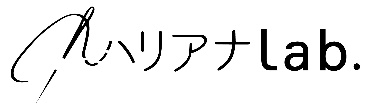 方眼定規手芸用の方眼定規。50cm以上の長さのあるものがよいですカーブ定規カーブを描くための定規。おすすめはクロバーのカーブ定規３点セット裁ちばさみ布を切る用のはさみ待ち針２０本～多めに必要です。おすすめはシルク待ち針、持ち手が耐熱のもの手縫い針普通地用で長すぎないものが使いやすいです。（三ノ二）　１、２本ご準備くださいピンクッション待ち針を付けておく針山。腕に付けられるタイプがおすすめですチャコペン消えるペンタイプ（紫）、三角チョークタイプ（白）の２種類があるとよいです糸切ばさみ握りばさみか、手芸用の小さいはさみでも可リッパー縫い目をほどく時に使用しますメジャー1mmごとのめもりがついているものがよいです筆記用具シャープペン、消しゴム紙切りばさみ布を切るはさみとは別に紙を切る用の通常のはさみをご準備くださいスティックのり固形タイプのスティックのりがよいですセロテープあればメンディングテープがおすすめです（テープの上から字が書けるので）型紙切り取ってそのまま使用するタイプ、もしくは本等で写して使用するタイプ等布デザインに合う厚みや必要な用尺がわからない場合はご相談くださいミシン糸普通地の場合シャッペスパン60番手で布に合わせた色のものをご準備ください手縫い糸ボタン付け等手縫いの箇所がある場合必要ですその他副資材接着芯、伸び止めテープ、ファスナー、ボタン等イメージ画像型紙をアレンジしたい場合は、ご希望のデザインに近いイメージ画像やイラストをご持参ください製図用紙40円/枚型紙を写し取るための模造紙ですロックミシン糸100円/着縁かがりに使用します。布に合う色のものをご使用いただけます（子供服は50円/着）接着芯750円~/m衣類に使用するのに適した厚みのものをご用意しております工業用ボビン100円/個教室の職業用ミシンに合うボビンをご購入いただいておりますボビンケース無料ご購入希望の方はお申し付けください